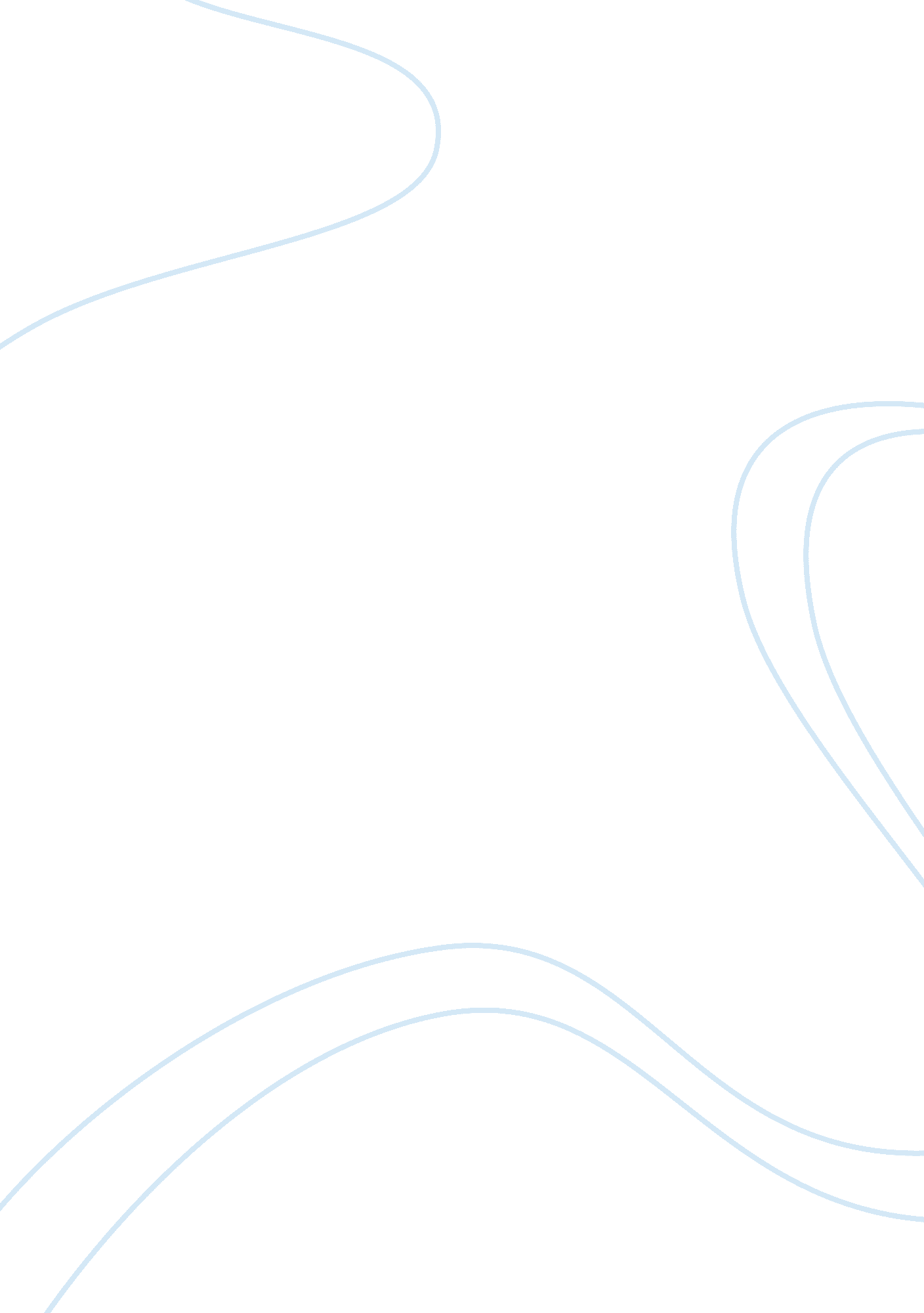 Waitlist statement in uc san diegoLinguistics, English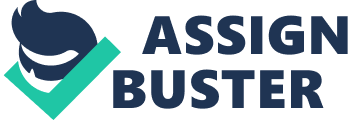 My parents taught me that education is the foundation for success in the business world and in life. I am very interested in attending UC San Diego because this university can provide me with the wealth of knowledge that I need in order to become an economist. UC San Diego has a great reputation for being a student centered institution that focuses a lot on research. As a future economist it is imperative for me to improve my research skills. I want to become a part of the student alumni at UC San Diego in order to enhance my capabilities as a professional. Some of the other skills that I know this university will help me improve include communication, teamwork, analytical abilities, and leadership. 
I have always put great emphasis on my studies and I have work has during my lifetime as a student to learn as much as possible from my professors. One of the reasons I choose the field of economics as my major is because I want to be able to make a difference in my community. I am hard worker and I am extremely motivated to continue my undergraduate work at a top class university such as UC San Diego. 